“Estudar é o caminho para o sucesso”Cronograma das Provas do II Trimestre:Cronograma das Recuperações (SIMULADINHOS):Orientações importantes: Horário das Provas e Simulados: MANHÃ: 7h às 10h TARDE: 13h às 16hAs Provas de Inglês serão realizadas na semana de aula (09 a 13 de setembro) durante as aulas de Inglês e os Simulados na semana de (16 a 20 de setembro durante as aulas de Inglês.  Comparecer com o fardamento escolar; O aluno deverá trazer o estojo completo com lápis, lápis de cor, borracha e lapiseira; Trazer lanche e copo/garrafinha para água; A cantina funcionará normalmente;Em caso de extravio deste roteiro, solicitamos acessar o site da escola.Rever os exercícios propostos no livro didático, caderno e fichas xerocadas; usar sempre o dicionário; As Disciplinas de: Religião, Arte, Ed. Física e Informática terão notas atribuídas através de trabalhos pedagógicos desenvolvidos no decorrer do trimestre; Atenciosamente,A CoordenaçãoROTEIRO DE ESTUDOS - 2º ANO PortuguêsLeitura e interpretação textualProdução textual: Ficha técnicaUso do dicionárioSentido das palavras: sinônimos e antônimosSinais de pontuação (. / ! /? )Análise linguística - ortografia: palavras com S e sons Unidade:3 Capítulos 5 e 6P. 128 a 170MatemáticaSistema de numeração decimal: 3 ordens (unidade, dezena e centena)Cálculos envolvendo adição e subtração com números de até dois algarismosGrandezas e medidas e a informação em númerosPesquisas, gráficos e tabelas.Raciocínio lógico: desafiosTabuadas do 4 e 5.Unidade:2 Capítulos:3 e 4Unidade:3  Capítulo: 6P. 76 a 125 e 150 a 180.CiênciasO ambiente e os diferentes seres vivosConstrução do conceito de ser vivoA Terra: nossa morada no espaçoUnidade: 1 Capítulo 2Unidade:2 Capítulo 3P. 37 a 85HistóriaPara entender a históriaOnde se guardam as histórias das pessoasO Senhor TempoUnidade: 2 Capítulos: 4 e 5P. 60 a 92.GeografiaRepresentações do espaço e da escolaLugar de moradiaMeu BrasilFicha no cadernoUnidade:1 Capítulos: 2 e 3P. 39 a 100.InglêsPolite Words: Thank you, Please, Sorry, Goodbye, Hello; Página:  da 33 a 39.Colors: Green, Pink, Yellow, blue, Red, Orange, Purple; Página: 45Ecological Actions (Ações ecológicas) Página: 53Nature Elements (Elementos da natureza): Sun, Sky, Rainbow, Moon, Tree. Página: da 54 a 57.Numbers: de 1 a 10. Página: da 61 a 63*TRAZER LÁPIS DE COR*ESCOLA NOSSA SENHORA DA CONCEIÇÃORua Guaraná, Quadra E 11 Nº 01 - Ouro Preto - Olinda - PETelefax: 3429-4772 - E-mail: escola_ensc@uol.com.br Site: www.enscweb.com.br50 anos, educando de perto para você ir mais longe.Olinda, 19 de agosto de 2019. ROTEIRO DE ESTUDOS - II TRIMESTRE – 2º ANO DATAS ATIVIDADES22/08Dia do FolcloreVivência interna- Valorizando os ícones pernambucanos26 a 30/08Provas do II Trimestre02 a 04/09Aulas de Reestudo - II TrimestreHorário normal de aula05 e 06/09Simuladinhos do II Trimestre07/09FERIADO – Independência do Brasil09/09Início do III Trimestre DATAS / DISCIPLINASDATAS / DISCIPLINASDATAS / DISCIPLINASDATAS / DISCIPLINASDATAS / DISCIPLINAS26/08 (SEGUNDA)27/08
 (TERÇA)28/08 (QUARTA)29/08
(QUINTA)30/08
(SEXTA)MATEMÁTICAHISTÓRIAGEOGRAFIAPORTUGUÊSCIÊNCIASDATAS / DISCIPLINASDATAS / DISCIPLINAS05/09 - QUINTA06/09 - SEXTA1º caderno: 10 perguntas (objetivas) de Matemática, 10 de Ciências e 10 de Geografia.2º caderno: 10 perguntas de (objetivas) Português, 10 de História Matemática, Ciências, GeografiaPortuguês, História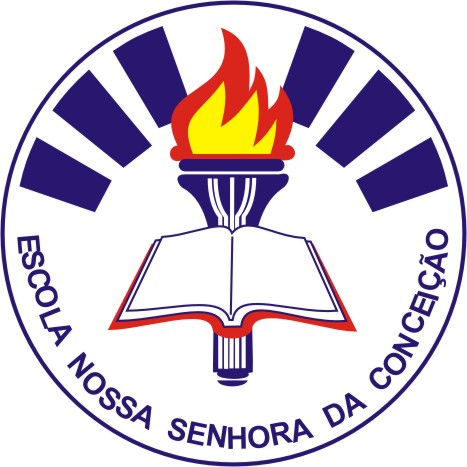 